.S:1 MODIFIED TOE TRIANGLE, CHA, CHA, CHA X 2, (R,L)S:2 RF ROCK FWD, LF RECOVER, RF MAMBO BACK, LF ROCK FWD, RF RECOVER, LF MAMBO BACKS:3 HAND JIVE CROSSES RRLL, ARM ROLLS LEFT TO RIGHTS:4 WALK FORWARD RLR, FREEZE, WALK FORWARD LRL, FREEZENotes: This fun dance is meant to be done in one long line proceeding in a circle.. you might exaggerate hip movements in S:3REPEAT AND ENJOYNo Tags, No RestartsEmail: valeriesaari@icloud.com - Phone: 1-905-246-5027Ultimate Party Conga Line Style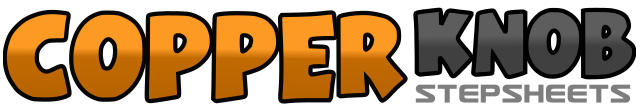 .......Count:32Wall:4Level:Beginner.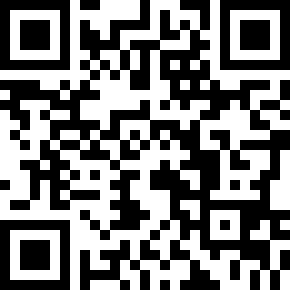 Choreographer:Val Saari (CAN) - May 2018Val Saari (CAN) - May 2018Val Saari (CAN) - May 2018Val Saari (CAN) - May 2018Val Saari (CAN) - May 2018.Music:Ultimate Party - Krosfyah : (iTunes)Ultimate Party - Krosfyah : (iTunes)Ultimate Party - Krosfyah : (iTunes)Ultimate Party - Krosfyah : (iTunes)Ultimate Party - Krosfyah : (iTunes)........1-2Touch RF toes forward, Touch RF toes to R side3&4Step RF together, Step LF in place, Step RF in place5-6Touch LF toes forward, Touch LF toes to L side7&8Step LF together, Step RF in place, Step LF in place1-2Rock RF forward, Recover LF3&4Rock RF back, Recover LF, Step RF beside left5-6Rock LF forward, Recover RF7&8Rock LF back, Recover RF, Step LF beside right1-2Palms down, waist high on left forward diagonal, cross Right hand over left 2X (weight on LF)3-4Palms down, waist high on right forward diagonal, cross Left hand over left 2X (weight on RF)5-8Roll arms from Left to Right (4 counts) with bouncy knees1-4Walk forward R,L,R, Freeze however you like5-8Walk forward R, L, R, Freeze however you like